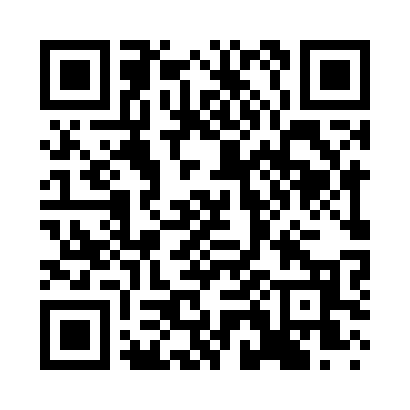 Prayer times for Nohead Bottom, Virginia, USAMon 1 Jul 2024 - Wed 31 Jul 2024High Latitude Method: Angle Based RulePrayer Calculation Method: Islamic Society of North AmericaAsar Calculation Method: ShafiPrayer times provided by https://www.salahtimes.comDateDayFajrSunriseDhuhrAsrMaghribIsha1Mon4:185:491:105:038:3110:022Tue4:185:491:105:038:3110:023Wed4:195:501:105:048:3110:014Thu4:205:501:115:048:3110:015Fri4:205:511:115:048:3110:016Sat4:215:511:115:048:3010:007Sun4:225:521:115:048:3010:008Mon4:235:521:115:048:309:599Tue4:245:531:115:048:299:5910Wed4:245:541:125:048:299:5811Thu4:255:541:125:048:299:5812Fri4:265:551:125:048:289:5713Sat4:275:561:125:048:289:5614Sun4:285:561:125:048:279:5515Mon4:295:571:125:048:279:5516Tue4:305:581:125:048:269:5417Wed4:315:591:125:048:269:5318Thu4:325:591:125:048:259:5219Fri4:336:001:125:048:249:5120Sat4:346:011:125:048:249:5021Sun4:356:021:125:048:239:4922Mon4:366:021:135:048:229:4823Tue4:376:031:135:048:229:4724Wed4:386:041:135:048:219:4625Thu4:406:051:135:048:209:4526Fri4:416:051:135:038:199:4427Sat4:426:061:135:038:189:4328Sun4:436:071:135:038:179:4129Mon4:446:081:125:038:179:4030Tue4:456:091:125:038:169:3931Wed4:466:101:125:028:159:38